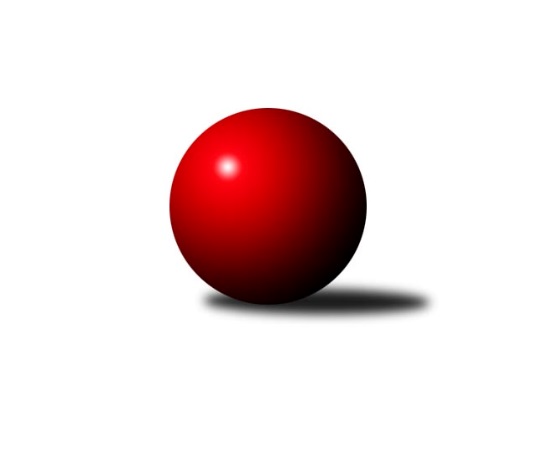 Č.18Ročník 2022/2023	27.4.2024 Jihočeský KP1 2022/2023Statistika 18. kolaTabulka družstev:		družstvo	záp	výh	rem	proh	skore	sety	průměr	body	plné	dorážka	chyby	1.	KK Hilton Sez. Ústí A	17	15	1	1	108.5 : 27.5 	(136.0 : 68.0)	2652	31	1799	853	21.9	2.	TJ Nová Ves u Č. B. A	18	10	4	4	81.0 : 63.0 	(123.0 : 93.0)	2516	24	1723	794	39.2	3.	TJ Loko Č. Budějovice B	18	9	3	6	83.0 : 61.0 	(109.5 : 106.5)	2532	21	1764	768	39.3	4.	TJ Sokol Nové Hrady A	16	9	1	6	71.5 : 56.5 	(106.5 : 85.5)	2644	19	1826	818	34.3	5.	TJ Dynamo Č. Budějovice A	17	9	1	7	67.0 : 69.0 	(95.5 : 108.5)	2537	19	1758	779	38.9	6.	TJ Spartak Soběslav A	18	9	0	9	74.0 : 70.0 	(103.5 : 112.5)	2482	18	1722	760	44.1	7.	TJ Centropen Dačice E	18	8	1	9	68.5 : 75.5 	(105.5 : 110.5)	2523	17	1747	776	40.1	8.	TJ Sokol Písek A	18	7	1	10	58.5 : 85.5 	(95.0 : 121.0)	2469	15	1723	746	42.7	9.	KK Hilton Sez. Ústí B	17	6	2	9	58.0 : 78.0 	(92.5 : 111.5)	2527	14	1743	784	39.9	10.	TJ Kunžak A	16	6	0	10	57.5 : 70.5 	(92.5 : 99.5)	2537	12	1747	790	40.5	11.	TJ Sokol Chotoviny B	18	5	0	13	55.5 : 88.5 	(91.5 : 124.5)	2481	10	1734	746	45.8	12.	KK Lokomotiva Tábor	17	4	0	13	49.0 : 87.0 	(97.0 : 107.0)	2477	8	1716	761	38.2Tabulka doma:		družstvo	záp	výh	rem	proh	skore	sety	průměr	body	maximum	minimum	1.	TJ Spartak Soběslav A	8	8	0	0	52.0 : 12.0 	(62.0 : 34.0)	2380	16	2399	2338	2.	KK Hilton Sez. Ústí A	7	7	0	0	44.5 : 11.5 	(57.0 : 27.0)	2789	14	2860	2752	3.	TJ Loko Č. Budějovice B	9	6	2	1	50.0 : 22.0 	(62.0 : 46.0)	2562	14	2633	2460	4.	TJ Nová Ves u Č. B. A	10	6	2	2	47.0 : 33.0 	(71.5 : 48.5)	2490	14	2557	2391	5.	TJ Sokol Nové Hrady A	9	6	0	3	43.5 : 28.5 	(62.0 : 46.0)	2566	12	2638	2521	6.	TJ Dynamo Č. Budějovice A	8	5	0	3	33.0 : 31.0 	(47.5 : 48.5)	2436	10	2486	2381	7.	TJ Centropen Dačice E	9	4	1	4	37.5 : 34.5 	(53.5 : 54.5)	2654	9	2766	2541	8.	TJ Sokol Písek A	9	4	1	4	33.5 : 38.5 	(48.5 : 59.5)	2348	9	2402	2283	9.	KK Hilton Sez. Ústí B	10	3	1	6	31.0 : 49.0 	(51.0 : 69.0)	2624	7	2719	2486	10.	TJ Kunžak A	7	3	0	4	26.0 : 30.0 	(41.5 : 42.5)	2623	6	2705	2538	11.	KK Lokomotiva Tábor	9	3	0	6	31.0 : 41.0 	(56.5 : 51.5)	2610	6	2767	2282	12.	TJ Sokol Chotoviny B	9	2	0	7	24.0 : 48.0 	(42.5 : 65.5)	2571	4	2635	2513Tabulka venku:		družstvo	záp	výh	rem	proh	skore	sety	průměr	body	maximum	minimum	1.	KK Hilton Sez. Ústí A	10	8	1	1	64.0 : 16.0 	(79.0 : 41.0)	2648	17	2845	2370	2.	TJ Nová Ves u Č. B. A	8	4	2	2	34.0 : 30.0 	(51.5 : 44.5)	2519	10	2716	2263	3.	TJ Dynamo Č. Budějovice A	9	4	1	4	34.0 : 38.0 	(48.0 : 60.0)	2550	9	2706	2323	4.	TJ Centropen Dačice E	9	4	0	5	31.0 : 41.0 	(52.0 : 56.0)	2509	8	2684	2262	5.	TJ Sokol Nové Hrady A	7	3	1	3	28.0 : 28.0 	(44.5 : 39.5)	2657	7	2768	2521	6.	KK Hilton Sez. Ústí B	7	3	1	3	27.0 : 29.0 	(41.5 : 42.5)	2513	7	2691	2281	7.	TJ Loko Č. Budějovice B	9	3	1	5	33.0 : 39.0 	(47.5 : 60.5)	2529	7	2680	2365	8.	TJ Kunžak A	9	3	0	6	31.5 : 40.5 	(51.0 : 57.0)	2526	6	2737	2252	9.	TJ Sokol Chotoviny B	9	3	0	6	31.5 : 40.5 	(49.0 : 59.0)	2471	6	2641	2223	10.	TJ Sokol Písek A	9	3	0	6	25.0 : 47.0 	(46.5 : 61.5)	2484	6	2663	2279	11.	KK Lokomotiva Tábor	8	1	0	7	18.0 : 46.0 	(40.5 : 55.5)	2458	2	2724	2264	12.	TJ Spartak Soběslav A	10	1	0	9	22.0 : 58.0 	(41.5 : 78.5)	2493	2	2650	2282Tabulka podzimní části:		družstvo	záp	výh	rem	proh	skore	sety	průměr	body	doma	venku	1.	KK Hilton Sez. Ústí A	11	9	1	1	63.5 : 24.5 	(83.0 : 49.0)	2605	19 	6 	0 	0 	3 	1 	1	2.	TJ Sokol Nové Hrady A	11	7	1	3	56.0 : 32.0 	(78.0 : 54.0)	2647	15 	5 	0 	2 	2 	1 	1	3.	TJ Centropen Dačice E	11	7	1	3	52.5 : 35.5 	(73.5 : 58.5)	2574	15 	3 	1 	1 	4 	0 	2	4.	TJ Nová Ves u Č. B. A	11	5	3	3	49.0 : 39.0 	(77.5 : 54.5)	2487	13 	3 	2 	2 	2 	1 	1	5.	TJ Dynamo Č. Budějovice A	11	6	1	4	45.0 : 43.0 	(62.5 : 69.5)	2523	13 	4 	0 	1 	2 	1 	3	6.	TJ Loko Č. Budějovice B	11	4	3	4	47.5 : 40.5 	(68.5 : 63.5)	2500	11 	4 	2 	0 	0 	1 	4	7.	TJ Sokol Písek A	11	5	1	5	37.0 : 51.0 	(56.0 : 76.0)	2468	11 	2 	1 	1 	3 	0 	4	8.	TJ Kunžak A	11	5	0	6	44.5 : 43.5 	(67.0 : 65.0)	2643	10 	3 	0 	3 	2 	0 	3	9.	TJ Spartak Soběslav A	11	4	0	7	40.0 : 48.0 	(61.0 : 71.0)	2485	8 	4 	0 	0 	0 	0 	7	10.	KK Hilton Sez. Ústí B	11	3	1	7	34.0 : 54.0 	(55.5 : 76.5)	2545	7 	1 	0 	5 	2 	1 	2	11.	KK Lokomotiva Tábor	11	3	0	8	32.0 : 56.0 	(62.0 : 70.0)	2491	6 	2 	0 	3 	1 	0 	5	12.	TJ Sokol Chotoviny B	11	2	0	9	27.0 : 61.0 	(47.5 : 84.5)	2444	4 	1 	0 	4 	1 	0 	5Tabulka jarní části:		družstvo	záp	výh	rem	proh	skore	sety	průměr	body	doma	venku	1.	KK Hilton Sez. Ústí A	6	6	0	0	45.0 : 3.0 	(53.0 : 19.0)	2723	12 	1 	0 	0 	5 	0 	0 	2.	TJ Nová Ves u Č. B. A	7	5	1	1	32.0 : 24.0 	(45.5 : 38.5)	2540	11 	3 	0 	0 	2 	1 	1 	3.	TJ Loko Č. Budějovice B	7	5	0	2	35.5 : 20.5 	(41.0 : 43.0)	2579	10 	2 	0 	1 	3 	0 	1 	4.	TJ Spartak Soběslav A	7	5	0	2	34.0 : 22.0 	(42.5 : 41.5)	2485	10 	4 	0 	0 	1 	0 	2 	5.	KK Hilton Sez. Ústí B	6	3	1	2	24.0 : 24.0 	(37.0 : 35.0)	2531	7 	2 	1 	1 	1 	0 	1 	6.	TJ Dynamo Č. Budějovice A	6	3	0	3	22.0 : 26.0 	(33.0 : 39.0)	2533	6 	1 	0 	2 	2 	0 	1 	7.	TJ Sokol Chotoviny B	7	3	0	4	28.5 : 27.5 	(44.0 : 40.0)	2568	6 	1 	0 	3 	2 	0 	1 	8.	TJ Sokol Nové Hrady A	5	2	0	3	15.5 : 24.5 	(28.5 : 31.5)	2625	4 	1 	0 	1 	1 	0 	2 	9.	TJ Sokol Písek A	7	2	0	5	21.5 : 34.5 	(39.0 : 45.0)	2430	4 	2 	0 	3 	0 	0 	2 	10.	TJ Kunžak A	5	1	0	4	13.0 : 27.0 	(25.5 : 34.5)	2453	2 	0 	0 	1 	1 	0 	3 	11.	KK Lokomotiva Tábor	6	1	0	5	17.0 : 31.0 	(35.0 : 37.0)	2496	2 	1 	0 	3 	0 	0 	2 	12.	TJ Centropen Dačice E	7	1	0	6	16.0 : 40.0 	(32.0 : 52.0)	2466	2 	1 	0 	3 	0 	0 	3 Zisk bodů pro družstvo:		jméno hráče	družstvo	body	zápasy	v %	dílčí body	sety	v %	1.	Miroslav Kolář 	TJ Centropen Dačice E 	15	/	17	(88%)	24.5	/	34	(72%)	2.	Ilona Hanáková 	TJ Nová Ves u Č. B. A  	14	/	18	(78%)	27	/	36	(75%)	3.	Petr Chval 	KK Hilton Sez. Ústí A 	13.5	/	16	(84%)	23.5	/	32	(73%)	4.	Milada Šafránková 	TJ Loko Č. Budějovice B 	13	/	16	(81%)	20	/	32	(63%)	5.	Vlastimil Šlajs 	TJ Spartak Soběslav A 	13	/	18	(72%)	22.5	/	36	(63%)	6.	Jakub Kožich 	TJ Dynamo Č. Budějovice A 	12	/	16	(75%)	24.5	/	32	(77%)	7.	Michal Horák 	TJ Kunžak A 	12	/	16	(75%)	19.5	/	32	(61%)	8.	Veronika Kulová 	TJ Loko Č. Budějovice B 	12	/	16	(75%)	18	/	32	(56%)	9.	Jan Štefan 	TJ Spartak Soběslav A 	12	/	17	(71%)	22	/	34	(65%)	10.	Pavel Vrbík 	KK Hilton Sez. Ústí A 	11	/	13	(85%)	20	/	26	(77%)	11.	Vladimír Kučera 	KK Lokomotiva Tábor 	11	/	17	(65%)	24	/	34	(71%)	12.	Martin Vašíček 	TJ Nová Ves u Č. B. A  	11	/	18	(61%)	21.5	/	36	(60%)	13.	Stanislav Dvořák 	TJ Centropen Dačice E 	11	/	18	(61%)	21	/	36	(58%)	14.	Alena Dudová 	TJ Spartak Soběslav A 	11	/	18	(61%)	17	/	36	(47%)	15.	Pavel Jesenič 	TJ Nová Ves u Č. B. A  	10	/	14	(71%)	20	/	28	(71%)	16.	Vít Šebestík 	TJ Dynamo Č. Budějovice A 	10	/	14	(71%)	16	/	28	(57%)	17.	Jiří Mára 	KK Hilton Sez. Ústí B 	10	/	14	(71%)	15	/	28	(54%)	18.	Dušan Jelínek 	KK Hilton Sez. Ústí A 	10	/	15	(67%)	18	/	30	(60%)	19.	Jiří Pokorný 	TJ Nová Ves u Č. B. A  	10	/	16	(63%)	17.5	/	32	(55%)	20.	David Bartoň 	TJ Sokol Chotoviny B 	10	/	17	(59%)	19.5	/	34	(57%)	21.	Petr Křemen 	TJ Sokol Chotoviny B 	10	/	17	(59%)	17	/	34	(50%)	22.	Jindřich Kopic 	TJ Spartak Soběslav A 	10	/	18	(56%)	21	/	36	(58%)	23.	Zdeňa Štruplová 	TJ Loko Č. Budějovice B 	9.5	/	16	(59%)	17	/	32	(53%)	24.	Michal Mikuláštík 	KK Hilton Sez. Ústí A 	9	/	12	(75%)	12.5	/	24	(52%)	25.	Dušan Lanžhotský 	KK Hilton Sez. Ústí A 	9	/	13	(69%)	14	/	26	(54%)	26.	Jiří Konárek 	TJ Sokol Nové Hrady A 	9	/	14	(64%)	17	/	28	(61%)	27.	Jiří Jelínek 	TJ Sokol Nové Hrady A 	9	/	15	(60%)	19.5	/	30	(65%)	28.	Martin Jinda 	KK Lokomotiva Tábor 	9	/	15	(60%)	19	/	30	(63%)	29.	Lukáš Brtník 	TJ Kunžak A 	9	/	15	(60%)	19	/	30	(63%)	30.	Pavel Jirků 	TJ Kunžak A 	9	/	15	(60%)	16.5	/	30	(55%)	31.	Jitka Korecká 	TJ Sokol Písek A 	9	/	16	(56%)	14	/	32	(44%)	32.	Stanislava Hladká 	TJ Sokol Nové Hrady A 	8	/	9	(89%)	14.5	/	18	(81%)	33.	Michal Hajný 	KK Hilton Sez. Ústí B 	8	/	16	(50%)	18.5	/	32	(58%)	34.	Jiří Douda 	TJ Loko Č. Budějovice B 	8	/	16	(50%)	18	/	32	(56%)	35.	Jaroslav Chalaš 	TJ Spartak Soběslav A 	8	/	17	(47%)	17.5	/	34	(51%)	36.	Miloš Křížek 	TJ Centropen Dačice E 	8	/	18	(44%)	16	/	36	(44%)	37.	Tomáš Brückler 	TJ Sokol Písek A 	8	/	18	(44%)	16	/	36	(44%)	38.	Lenka Křemenová 	TJ Sokol Chotoviny B 	8	/	18	(44%)	14.5	/	36	(40%)	39.	Miroslava Vondrušová 	TJ Loko Č. Budějovice B 	7.5	/	13	(58%)	12	/	26	(46%)	40.	Vojtěch Kříha 	TJ Sokol Nové Hrady A 	7.5	/	14	(54%)	15	/	28	(54%)	41.	Jakub Vaniš 	KK Hilton Sez. Ústí A 	7	/	9	(78%)	14	/	18	(78%)	42.	Zdeněk Zeman 	KK Lokomotiva Tábor 	7	/	14	(50%)	13.5	/	28	(48%)	43.	Michal Klimeš 	KK Hilton Sez. Ústí B 	7	/	15	(47%)	16.5	/	30	(55%)	44.	Michal Kanděra 	TJ Sokol Nové Hrady A 	7	/	16	(44%)	17.5	/	32	(55%)	45.	Alexandra Králová 	TJ Sokol Písek A 	7	/	16	(44%)	14.5	/	32	(45%)	46.	Jan Švarc 	KK Hilton Sez. Ústí A 	6	/	9	(67%)	12.5	/	18	(69%)	47.	Tomáš Reban 	TJ Loko Č. Budějovice B 	6	/	10	(60%)	10	/	20	(50%)	48.	Vít Ondřich 	TJ Dynamo Č. Budějovice A 	6	/	12	(50%)	11	/	24	(46%)	49.	Jiří Malínek 	TJ Centropen Dačice E 	6	/	13	(46%)	12	/	26	(46%)	50.	Milan Bedri 	TJ Sokol Nové Hrady A 	6	/	14	(43%)	12	/	28	(43%)	51.	Miloš Mikulaštík 	KK Hilton Sez. Ústí B 	6	/	14	(43%)	10	/	28	(36%)	52.	Miroslav Kraus 	TJ Dynamo Č. Budějovice A 	6	/	15	(40%)	12.5	/	30	(42%)	53.	Lukáš Chmel 	TJ Dynamo Č. Budějovice A 	6	/	16	(38%)	12	/	32	(38%)	54.	Drahomíra Nedomová 	TJ Sokol Písek A 	6	/	17	(35%)	18	/	34	(53%)	55.	Lenka Křemenová 	TJ Sokol Chotoviny B 	6	/	18	(33%)	13.5	/	36	(38%)	56.	Simona Černušková 	KK Hilton Sez. Ústí B 	5	/	7	(71%)	9.5	/	14	(68%)	57.	Marie Lukešová 	TJ Sokol Písek A 	5	/	8	(63%)	7	/	16	(44%)	58.	Jozef Jakubčík 	KK Hilton Sez. Ústí A 	5	/	9	(56%)	9.5	/	18	(53%)	59.	Patrik Postl 	TJ Dynamo Č. Budějovice A 	5	/	11	(45%)	11.5	/	22	(52%)	60.	Pavel Blažek 	KK Hilton Sez. Ústí B 	5	/	14	(36%)	13.5	/	28	(48%)	61.	Michal Takács 	TJ Loko Č. Budějovice B 	5	/	14	(36%)	9.5	/	28	(34%)	62.	Libor Doubek 	TJ Nová Ves u Č. B. A  	5	/	15	(33%)	14.5	/	30	(48%)	63.	Radek Hrůza 	TJ Kunžak A 	5	/	16	(31%)	11	/	32	(34%)	64.	Jiří Brát 	TJ Kunžak A 	4.5	/	16	(28%)	12	/	32	(38%)	65.	Jolana Jelínková 	KK Lokomotiva Tábor 	4	/	10	(40%)	11	/	20	(55%)	66.	Vít Beranovský 	TJ Centropen Dačice E 	4	/	11	(36%)	8	/	22	(36%)	67.	Marie Myslivcová 	KK Lokomotiva Tábor 	4	/	13	(31%)	9.5	/	26	(37%)	68.	Dana Kopečná 	TJ Kunžak A 	4	/	15	(27%)	11.5	/	30	(38%)	69.	Pavel Kořínek 	KK Lokomotiva Tábor 	4	/	16	(25%)	10	/	32	(31%)	70.	Petr Kolařík 	TJ Sokol Písek A 	4	/	18	(22%)	15.5	/	36	(43%)	71.	Tomáš Balko 	TJ Sokol Nové Hrady A 	3	/	5	(60%)	7	/	10	(70%)	72.	Gabriela Kozáková 	TJ Sokol Chotoviny B 	3	/	5	(60%)	4.5	/	10	(45%)	73.	Martina Křemenová 	TJ Sokol Chotoviny B 	3	/	9	(33%)	7.5	/	18	(42%)	74.	Dobroslava Procházková 	TJ Nová Ves u Č. B. A  	3	/	15	(20%)	12	/	30	(40%)	75.	Zuzana Klivanová 	TJ Centropen Dačice E 	2.5	/	16	(16%)	13	/	32	(41%)	76.	Alena Makovcová 	TJ Sokol Chotoviny B 	2.5	/	16	(16%)	10	/	32	(31%)	77.	Karel Vlášek 	TJ Loko Č. Budějovice B 	2	/	3	(67%)	3	/	6	(50%)	78.	Miloš Filip 	TJ Sokol Chotoviny B 	2	/	4	(50%)	3	/	8	(38%)	79.	Jiří Květoň 	TJ Dynamo Č. Budějovice A 	2	/	4	(50%)	3	/	8	(38%)	80.	Antonín Brtník 	TJ Centropen Dačice E 	2	/	6	(33%)	5	/	12	(42%)	81.	Jan Tesař 	TJ Nová Ves u Č. B. A  	2	/	8	(25%)	5.5	/	16	(34%)	82.	Jana Dvořáková 	KK Hilton Sez. Ústí B 	2	/	11	(18%)	5	/	22	(23%)	83.	Kateřina Maršálková 	TJ Sokol Písek A 	1.5	/	6	(25%)	4	/	12	(33%)	84.	Milena Kümmelová 	TJ Dynamo Č. Budějovice A 	1	/	1	(100%)	2	/	2	(100%)	85.	Jan Uhlíř 	KK Hilton Sez. Ústí B 	1	/	1	(100%)	1.5	/	2	(75%)	86.	Václav Klojda ml.	TJ Loko Č. Budějovice B 	1	/	1	(100%)	1	/	2	(50%)	87.	Karel Hanzal 	TJ Kunžak A 	1	/	1	(100%)	1	/	2	(50%)	88.	Petr Hamerník 	TJ Sokol Nové Hrady A 	1	/	1	(100%)	1	/	2	(50%)	89.	Saša Sklenář 	TJ Nová Ves u Č. B. A  	1	/	1	(100%)	1	/	2	(50%)	90.	Vladimír Vlček 	TJ Nová Ves u Č. B. A  	1	/	2	(50%)	3	/	4	(75%)	91.	Daniel Kovář 	TJ Centropen Dačice E 	1	/	2	(50%)	2	/	4	(50%)	92.	Radek Hrůza 	TJ Kunžak A 	1	/	2	(50%)	2	/	4	(50%)	93.	Tereza Kříhová 	TJ Sokol Nové Hrady A 	1	/	2	(50%)	2	/	4	(50%)	94.	Josef Schleiss 	TJ Spartak Soběslav A 	1	/	3	(33%)	2	/	6	(33%)	95.	Michal Nový 	TJ Sokol Chotoviny B 	1	/	3	(33%)	1	/	6	(17%)	96.	Petr Klimek 	KK Lokomotiva Tábor 	1	/	5	(20%)	3	/	10	(30%)	97.	Iveta Kabelková 	TJ Centropen Dačice E 	1	/	6	(17%)	4	/	12	(33%)	98.	Petr Zítek 	TJ Sokol Písek A 	1	/	6	(17%)	4	/	12	(33%)	99.	Kristýna Nováková 	TJ Dynamo Č. Budějovice A 	1	/	6	(17%)	3	/	12	(25%)	100.	Petra Hodoušková 	KK Lokomotiva Tábor 	1	/	11	(9%)	7	/	22	(32%)	101.	Luboš Přibyl 	TJ Spartak Soběslav A 	1	/	12	(8%)	1.5	/	24	(6%)	102.	Miroslav Vacko 	TJ Sokol Chotoviny B 	0	/	1	(0%)	1	/	2	(50%)	103.	Vladimír Křivan 	TJ Spartak Soběslav A 	0	/	1	(0%)	0	/	2	(0%)	104.	Vojtěch Křivan 	TJ Spartak Soběslav A 	0	/	1	(0%)	0	/	2	(0%)	105.	Libor Tomášek 	TJ Sokol Nové Hrady A 	0	/	2	(0%)	1	/	4	(25%)	106.	Vladislav Papáček 	TJ Sokol Písek A 	0	/	2	(0%)	0	/	4	(0%)	107.	Jana Křivanová 	TJ Spartak Soběslav A 	0	/	2	(0%)	0	/	4	(0%)	108.	Bedřich Vondruš 	TJ Loko Č. Budějovice B 	0	/	3	(0%)	1	/	6	(17%)	109.	Milena Šebestová 	TJ Sokol Nové Hrady A 	0	/	4	(0%)	0	/	8	(0%)	110.	David Štiller 	KK Hilton Sez. Ústí B 	0	/	7	(0%)	2	/	14	(14%)Průměry na kuželnách:		kuželna	průměr	plné	dorážka	chyby	výkon na hráče	1.	Sezimovo Ústí, 1-2	2680	1820	860	32.2	(446.8)	2.	TJ Centropen Dačice, 1-4	2640	1806	833	37.7	(440.1)	3.	TJ Kunžak, 1-2	2628	1809	818	38.2	(438.0)	4.	TJ Sokol Chotoviny, 1-4	2598	1813	784	43.6	(433.0)	5.	Nové Hrady, 1-4	2552	1763	789	36.1	(425.4)	6.	TJ Lokomotiva České Budějovice, 1-4	2539	1766	772	42.5	(423.3)	7.	Nová Ves u Č.B., 1-2	2470	1723	747	41.0	(411.8)	8.	Dynamo Č. Budějovice, 1-4	2434	1684	750	40.4	(405.8)	9.	TJ Sokol Písek, 1-2	2357	1633	724	35.8	(393.0)	10.	Soběslav, 1-2	2327	1639	688	51.7	(387.9)Nejlepší výkony na kuželnách:Sezimovo Ústí, 1-2KK Hilton Sez. Ústí A	2860	17. kolo	Vladimír Kučera 	KK Lokomotiva Tábor	518	10. koloKK Hilton Sez. Ústí A	2826	5. kolo	Jakub Vaniš 	KK Hilton Sez. Ústí A	517	5. koloKK Hilton Sez. Ústí B	2800	13. kolo	Petr Chval 	KK Hilton Sez. Ústí A	515	17. koloKK Hilton Sez. Ústí A	2775	7. kolo	Jiří Jelínek 	TJ Sokol Nové Hrady A	512	9. koloKK Hilton Sez. Ústí A	2764	9. kolo	Vladimír Kučera 	KK Lokomotiva Tábor	512	4. koloKK Hilton Sez. Ústí A	2758	4. kolo	Michal Mikuláštík 	KK Hilton Sez. Ústí A	510	17. koloTJ Sokol Nové Hrady A	2755	9. kolo	Jiří Brát 	TJ Kunžak A	507	5. koloKK Hilton Sez. Ústí A	2752	3. kolo	Petr Chval 	KK Hilton Sez. Ústí A	507	5. koloKK Hilton Sez. Ústí A	2742	2. kolo	Stanislav Dvořák 	TJ Centropen Dačice E	506	3. koloTJ Kunžak A	2737	11. kolo	Petr Chval 	KK Hilton Sez. Ústí A	503	9. koloTJ Centropen Dačice, 1-4TJ Sokol Nové Hrady A	2768	16. kolo	Miroslav Kolář 	TJ Centropen Dačice E	499	6. koloTJ Centropen Dačice E	2766	6. kolo	Miloš Křížek 	TJ Centropen Dačice E	498	9. koloKK Hilton Sez. Ústí A	2730	14. kolo	Jiří Jelínek 	TJ Sokol Nové Hrady A	497	16. koloTJ Centropen Dačice E	2705	16. kolo	Radek Hrůza 	TJ Kunžak A	489	12. koloKK Hilton Sez. Ústí B	2691	9. kolo	Miroslav Kolář 	TJ Centropen Dačice E	488	2. koloTJ Centropen Dačice E	2680	2. kolo	Milan Bedri 	TJ Sokol Nové Hrady A	487	16. koloTJ Kunžak A	2676	12. kolo	Miloš Křížek 	TJ Centropen Dačice E	486	11. koloTJ Centropen Dačice E	2671	18. kolo	Stanislav Dvořák 	TJ Centropen Dačice E	483	16. koloTJ Centropen Dačice E	2667	11. kolo	Miloš Mikulaštík 	KK Hilton Sez. Ústí B	482	9. koloTJ Centropen Dačice E	2664	9. kolo	Jiří Malínek 	TJ Centropen Dačice E	479	6. koloTJ Kunžak, 1-2KK Hilton Sez. Ústí A	2748	16. kolo	Miloš Křížek 	TJ Centropen Dačice E	491	1. koloTJ Kunžak A	2705	10. kolo	Michal Horák 	TJ Kunžak A	484	16. koloTJ Sokol Nové Hrady A	2700	18. kolo	Jakub Kožich 	TJ Dynamo Č. Budějovice A	480	10. koloTJ Kunžak A	2665	8. kolo	Zdeňa Štruplová 	TJ Loko Č. Budějovice B	478	8. koloTJ Kunžak A	2658	13. kolo	Petr Chval 	KK Hilton Sez. Ústí A	477	16. koloTJ Kunžak A	2656	16. kolo	Pavel Jirků 	TJ Kunžak A	477	3. koloTJ Kunžak A	2650	18. kolo	Lukáš Brtník 	TJ Kunžak A	477	8. koloTJ Centropen Dačice E	2626	1. kolo	Michal Horák 	TJ Kunžak A	475	8. koloTJ Sokol Písek A	2624	3. kolo	Vít Šebestík 	TJ Dynamo Č. Budějovice A	474	10. koloTJ Nová Ves u Č. B. A 	2618	6. kolo	Jiří Jelínek 	TJ Sokol Nové Hrady A	473	18. koloTJ Sokol Chotoviny, 1-4TJ Sokol Nové Hrady A	2687	2. kolo	Petr Chval 	KK Hilton Sez. Ústí A	499	11. koloTJ Dynamo Č. Budějovice A	2666	5. kolo	Michal Kanděra 	TJ Sokol Nové Hrady A	482	2. koloTJ Nová Ves u Č. B. A 	2651	12. kolo	Jiří Douda 	TJ Loko Č. Budějovice B	479	14. koloKK Hilton Sez. Ústí A	2647	11. kolo	Lenka Křemenová 	TJ Sokol Chotoviny B	474	9. koloTJ Sokol Chotoviny B	2635	12. kolo	Lukáš Brtník 	TJ Kunžak A	467	9. koloKK Hilton Sez. Ústí B	2620	17. kolo	Stanislav Dvořák 	TJ Centropen Dačice E	466	7. koloTJ Loko Č. Budějovice B	2609	14. kolo	Alena Makovcová 	TJ Sokol Chotoviny B	464	14. koloTJ Centropen Dačice E	2609	7. kolo	Martin Vašíček 	TJ Nová Ves u Č. B. A 	463	12. koloTJ Sokol Chotoviny B	2602	15. kolo	Jiří Konárek 	TJ Sokol Nové Hrady A	463	2. koloTJ Sokol Písek A	2592	15. kolo	Petr Křemen 	TJ Sokol Chotoviny B	461	15. koloNové Hrady, 1-4TJ Sokol Nové Hrady A	2638	11. kolo	Jindřich Kopic 	TJ Spartak Soběslav A	476	8. koloTJ Centropen Dačice E	2636	5. kolo	Jiří Konárek 	TJ Sokol Nové Hrady A	469	5. koloTJ Kunžak A	2622	7. kolo	Jiří Konárek 	TJ Sokol Nové Hrady A	468	17. koloTJ Sokol Nové Hrady A	2620	5. kolo	Stanislava Hladká 	TJ Sokol Nové Hrady A	467	11. koloTJ Sokol Nové Hrady A	2611	1. kolo	Lukáš Brtník 	TJ Kunžak A	466	7. koloTJ Sokol Chotoviny B	2584	13. kolo	Jiří Jelínek 	TJ Sokol Nové Hrady A	465	3. koloTJ Sokol Nové Hrady A	2551	8. kolo	Stanislav Dvořák 	TJ Centropen Dačice E	463	5. koloTJ Sokol Nové Hrady A	2548	3. kolo	Milan Bedri 	TJ Sokol Nové Hrady A	463	1. koloTJ Sokol Nové Hrady A	2543	17. kolo	Pavel Jirků 	TJ Kunžak A	462	7. koloTJ Spartak Soběslav A	2543	8. kolo	Stanislava Hladká 	TJ Sokol Nové Hrady A	462	4. koloTJ Lokomotiva České Budějovice, 1-4KK Hilton Sez. Ústí A	2676	10. kolo	Petr Chval 	KK Hilton Sez. Ústí A	500	10. koloTJ Loko Č. Budějovice B	2633	12. kolo	Michal Kanděra 	TJ Sokol Nové Hrady A	484	12. koloTJ Loko Č. Budějovice B	2625	9. kolo	Pavel Vrbík 	KK Hilton Sez. Ústí A	477	10. koloTJ Loko Č. Budějovice B	2624	10. kolo	Milada Šafránková 	TJ Loko Č. Budějovice B	477	7. koloTJ Loko Č. Budějovice B	2615	17. kolo	Milada Šafránková 	TJ Loko Č. Budějovice B	468	10. koloTJ Sokol Nové Hrady A	2585	12. kolo	Jakub Vaniš 	KK Hilton Sez. Ústí A	461	10. koloTJ Loko Č. Budějovice B	2572	7. kolo	Karel Vlášek 	TJ Loko Č. Budějovice B	459	15. koloTJ Dynamo Č. Budějovice A	2561	15. kolo	Veronika Kulová 	TJ Loko Č. Budějovice B	459	17. koloKK Hilton Sez. Ústí B	2547	5. kolo	Milada Šafránková 	TJ Loko Č. Budějovice B	457	9. koloTJ Loko Č. Budějovice B	2531	3. kolo	Tomáš Reban 	TJ Loko Č. Budějovice B	457	9. koloNová Ves u Č.B., 1-2KK Hilton Sez. Ústí A	2561	8. kolo	David Bartoň 	TJ Sokol Chotoviny B	466	1. koloTJ Nová Ves u Č. B. A 	2557	1. kolo	Martin Vašíček 	TJ Nová Ves u Č. B. A 	462	17. koloTJ Nová Ves u Č. B. A 	2552	7. kolo	Martin Vašíček 	TJ Nová Ves u Č. B. A 	451	7. koloTJ Sokol Nové Hrady A	2521	10. kolo	Ilona Hanáková 	TJ Nová Ves u Č. B. A 	450	10. koloTJ Nová Ves u Č. B. A 	2514	15. kolo	Vít Šebestík 	TJ Dynamo Č. Budějovice A	444	13. koloKK Hilton Sez. Ústí B	2506	3. kolo	Dušan Jelínek 	KK Hilton Sez. Ústí A	444	8. koloTJ Nová Ves u Č. B. A 	2504	13. kolo	Martin Vašíček 	TJ Nová Ves u Č. B. A 	443	1. koloTJ Nová Ves u Č. B. A 	2503	5. kolo	Jiří Pokorný 	TJ Nová Ves u Č. B. A 	442	1. koloTJ Nová Ves u Č. B. A 	2495	3. kolo	Michal Kanděra 	TJ Sokol Nové Hrady A	442	10. koloTJ Nová Ves u Č. B. A 	2485	10. kolo	Michal Mikuláštík 	KK Hilton Sez. Ústí A	440	8. koloDynamo Č. Budějovice, 1-4KK Hilton Sez. Ústí A	2634	12. kolo	Jakub Kožich 	TJ Dynamo Č. Budějovice A	469	7. koloTJ Sokol Nové Hrady A	2545	14. kolo	Jakub Kožich 	TJ Dynamo Č. Budějovice A	465	11. koloTJ Centropen Dačice E	2490	8. kolo	Jakub Kožich 	TJ Dynamo Č. Budějovice A	465	17. koloTJ Dynamo Č. Budějovice A	2486	11. kolo	Stanislav Dvořák 	TJ Centropen Dačice E	460	8. koloTJ Dynamo Č. Budějovice A	2486	8. kolo	Jakub Kožich 	TJ Dynamo Č. Budějovice A	457	4. koloTJ Dynamo Č. Budějovice A	2457	17. kolo	Pavel Vrbík 	KK Hilton Sez. Ústí A	457	12. koloTJ Dynamo Č. Budějovice A	2452	7. kolo	Jakub Vaniš 	KK Hilton Sez. Ústí A	455	12. koloTJ Sokol Chotoviny B	2451	16. kolo	Jiří Konárek 	TJ Sokol Nové Hrady A	452	14. koloTJ Dynamo Č. Budějovice A	2440	14. kolo	Vít Šebestík 	TJ Dynamo Č. Budějovice A	451	14. koloTJ Dynamo Č. Budějovice A	2431	12. kolo	Dušan Lanžhotský 	KK Hilton Sez. Ústí A	448	12. koloTJ Sokol Písek, 1-2KK Hilton Sez. Ústí A	2523	18. kolo	Jitka Korecká 	TJ Sokol Písek A	438	13. koloTJ Nová Ves u Č. B. A 	2461	9. kolo	Veronika Kulová 	TJ Loko Č. Budějovice B	436	13. koloTJ Loko Č. Budějovice B	2433	13. kolo	Pavel Vrbík 	KK Hilton Sez. Ústí A	435	18. koloTJ Sokol Písek A	2402	13. kolo	Dušan Jelínek 	KK Hilton Sez. Ústí A	430	18. koloTJ Sokol Písek A	2390	4. kolo	Jitka Korecká 	TJ Sokol Písek A	427	16. koloTJ Sokol Písek A	2364	12. kolo	Drahomíra Nedomová 	TJ Sokol Písek A	427	9. koloTJ Sokol Písek A	2359	18. kolo	Pavel Jesenič 	TJ Nová Ves u Č. B. A 	427	9. koloTJ Sokol Písek A	2353	14. kolo	Alexandra Králová 	TJ Sokol Písek A	425	6. koloTJ Sokol Písek A	2349	10. kolo	Dušan Lanžhotský 	KK Hilton Sez. Ústí A	423	18. koloTJ Sokol Písek A	2344	6. kolo	Martin Vašíček 	TJ Nová Ves u Č. B. A 	423	9. koloSoběslav, 1-2TJ Spartak Soběslav A	2399	5. kolo	Jan Štefan 	TJ Spartak Soběslav A	446	6. koloTJ Spartak Soběslav A	2396	12. kolo	Jan Štefan 	TJ Spartak Soběslav A	444	3. koloTJ Spartak Soběslav A	2394	6. kolo	Jan Štefan 	TJ Spartak Soběslav A	437	5. koloTJ Spartak Soběslav A	2391	10. kolo	Alena Dudová 	TJ Spartak Soběslav A	436	18. koloTJ Spartak Soběslav A	2384	13. kolo	Alena Dudová 	TJ Spartak Soběslav A	431	10. koloTJ Spartak Soběslav A	2372	3. kolo	Jan Štefan 	TJ Spartak Soběslav A	428	13. koloKK Hilton Sez. Ústí A	2370	6. kolo	Vlastimil Šlajs 	TJ Spartak Soběslav A	426	3. koloTJ Spartak Soběslav A	2368	18. kolo	Jaroslav Chalaš 	TJ Spartak Soběslav A	424	12. koloTJ Spartak Soběslav A	2338	15. kolo	Jan Štefan 	TJ Spartak Soběslav A	423	15. koloKK Hilton Sez. Ústí B	2281	12. kolo	Alena Dudová 	TJ Spartak Soběslav A	422	12. koloČetnost výsledků:	8.0 : 0.0	3x	7.5 : 0.5	1x	7.0 : 1.0	14x	6.5 : 1.5	1x	6.0 : 2.0	20x	5.0 : 3.0	16x	4.0 : 4.0	7x	3.0 : 5.0	10x	2.5 : 5.5	1x	2.0 : 6.0	15x	1.5 : 6.5	1x	1.0 : 7.0	6x	0.0 : 8.0	4x